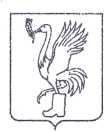 СОВЕТ ДЕПУТАТОВТАЛДОМСКОГО ГОРОДСКОГО ОКРУГА МОСКОВСКОЙ ОБЛАСТИ141900, г. Талдом, пл. К. Маркса, 12                                                          тел. 8-(49620)-6-35-61; т/ф 8-(49620)-3-33-29 Р Е Ш Е Н И Еот _24  ноября__  2022 г.                                                                         №  83┌                                                              ┐О внесении изменений в решение Совета депутатов Талдомского городского округа Московской области от 24.12.2020 г. № 111    «Об утверждении Генерального плана Талдомского городского округа Московской области»В соответствии с Градостроительным кодексом Российской Федерации, Земельным кодексом Российской Федерации, Федеральным законом от 06.10.2003 № 131-ФЗ «Об общих принципах организации местного самоуправления в Российской Федерации», законами Московской области от 24.07.2014 № 106/2014-03 «О перераспределении полномочий между органами местного самоуправления муниципальных образований Московской области и органами государственной власти Московской области» и от 24.07.2014 № 107/2014-03 «О наделении органов местного самоуправления муниципальных образований Московской области отдельными государственными полномочиями Московской области», Постановлением Правительства Московской области от 21.07.2022 № 751/25 «О внесении изменений в постановление Правительства Московской области от 07.04.2022 № 332/11 «Об особенностях градостроительной деятельности в Московской области в 2022 году», Уставом Талдомского городского округа Московской области (зарегистрирован в Управлении Минюста РФ по Московской области 24.12.2018 г.  № RU 503650002018001), Совет депутатов Талдомского городского округа Московской областиРЕШИЛ:1.  Внести следующие изменения в решение Совета депутатов Талдомского городского округа Московской области от 24.12.2020г. №111 «Об утверждении Генерального плана Талдомского городского округа Московской области»:1.1. «Положение о территориальном планировании» Генерального плана Талдомского городского округа Московской области, утвержденного решением Совета депутатов Талдомского городского округа Московской области от 24.12.2020г. №111, изложить в новой редакции (Приложение).2. Опубликовать настоящее решение в общественно-политической газете «Заря» и разместить на официальном сайте администрации Талдомского городского округа Московской области в сети «Интернет»3. Настоящее решение вступает в силу со дня его официального опубликования.4. Контроль исполнения настоящего решения возложить на председателя Совета депутатов Талдомского городского округа М.И. Аникеева.Председатель Совета депутатовТалдомского городского округа                                                                          М.И. АникеевГлава Талдомского городского округа                                                               Ю.В. Крупенин